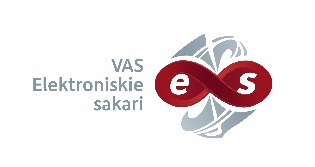 VAS “Elektroniskie sakari”Atklāts konkurss„Portatīvo radiomonitoringa un peilēšanas iekārtu komplektu iegāde”Iepirkuma identifikācijas Nr. VASES 2021/03Informācija par iepirkumu procedūru pieejama Elektronisko iepirkumu sistēmā:https://www.eis.gov.lv/EKEIS/Procurement/Edit/51552 